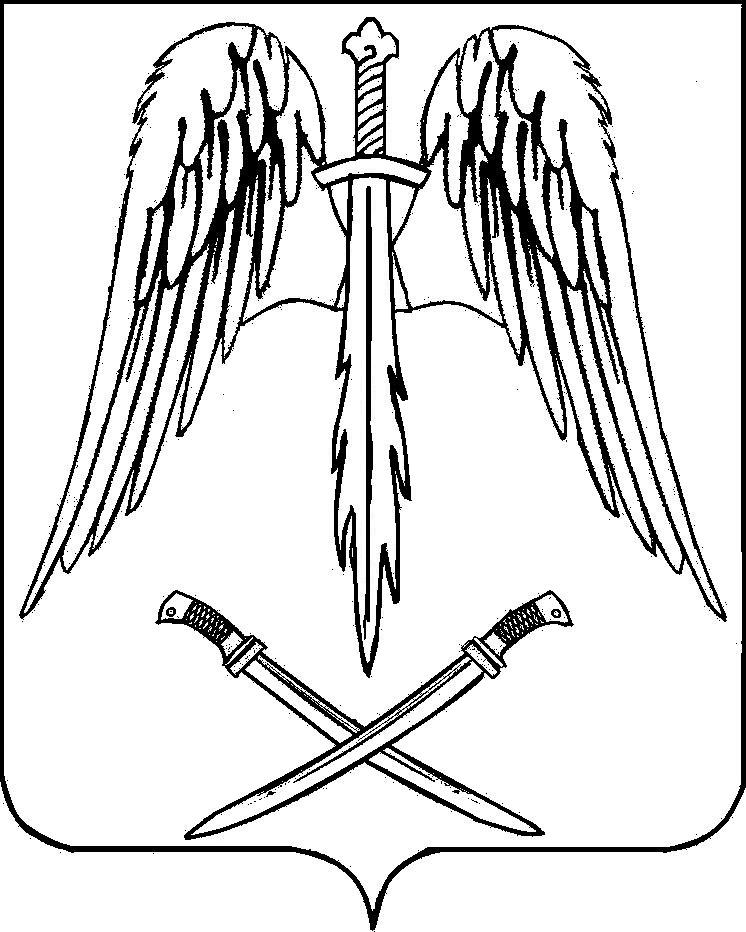 РЕШЕНИЕСОВЕТ АРХАНГЕЛЬСКОГО СЕЛЬСКОГО ПОСЕЛЕНИЯТИХОРЕЦКОГО РАЙОНАот                                                                                                                    № ______ст.Архангельская О внесении изменения в решение Совета Архангельского сельского поселения Тихорецкого района от 11 февраля 2010 года № 35 «Об утверждении Положения о порядке владения, пользования и распоряжения объектами муниципальной собственности Архангельского сельского поселения Тихорецкого района»	В целях приведения в соответствие с действующим законодательством Положения о порядке владения, пользования и распоряжения объектами муниципальной собственности Архангельского сельского поселения Тихорецкого района и  в соответствии с постановлением главы администрации (губернатора) Краснодарского  края от 11 февраля 2016 года № 59 «О внесении изменении в некоторые правовые акты главы  администрации Краснодарского края» РЕШИЛ:1.Внести в приложение к решению Совета Архангельского сельского поселения Тихорецкого района от 11 февраля 2010 года № 35 «Об утверждении Положения о порядке владения, пользования и распоряжения объектами муниципальной собственности Архангельского сельского поселения Тихорецкого района» (с изменениями от 06.04.2010 №51,от 25.12.2014 № 27) изменения, изложив абзац второй пункта 9 в следующий редакции:  «Муниципальные унитарные предприятия, за исключением социально значимых, обязаны перечислять 30 % чистой прибыли, остающейся после уплаты налогов и иных обязательных платежей, в местный бюджет.»;2.Обнародовать настоящее решение в установленном порядке, а также разместить на официальном сайте администрации Архангельского сельского поселения Тихорецкого района в информационно-телекоммуникационной сети «Интернет».3.Решение вступает в силу со дня его обнародования. Глава Архангельского сельскогопоселения Тихорецкого района			                                Е.М.АбашкинПредседатель Совета Архангельского сельского поселения Тихорецкого района                                                        Е.В.Андрусенко